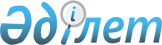 Об утверждении Правил организации и функционирования единой информационной системы образования
					
			Утративший силу
			
			
		
					Приказ Министра образования и науки Республики Казахстан от 3 октября 2008 года № 548. Зарегистрирован в Министерстве юстиции Республики Казахстан 16 октября 2008 года № 5343. Утратил силу приказом и.о. Министра образования и науки Республики Казахстан от 1 декабря 2011 года № 503

      Сноска. Утратил силу приказом и.о. Министра образования и науки РК от 01.12.2011 № 503 (вводится в действие по истечении тридцати календарных дней после дня его первого официального опубликования).      В целях реализации подпункта 4) статьи 5 Закона Республики Казахстан от 27 июля 2007 года "Об образовании" ПРИКАЗЫВАЮ: 



      1. Утвердить прилагаемые Правила организации и функционирования единой информационной системы образования. 



      2. Департаменту стратегии развития (Ирсалиев С.А.): 



      1) представить настоящий приказ в установленном порядке на государственную регистрацию в Министерство юстиции Республики Казахстан; 



      2) довести настоящий приказ до всех областных, городов Астаны и Алматы управлений (департаментов) образования, высших учебных заведений. 



      3. Признать утратившим силу приказ Министра образования и науки Республики Казахстан от 20 декабря 2004 года № 1037 "Об утверждении Правил организации и функционирования единой информационной системы образования" (зарегистрированный в Реестре государственной регистрации нормативных правовых актов Республики Казахстан под № 3353, опубликованный в "Юридической газете" от 27 сентября 2005 года № 177). 



      4. Контроль за исполнением настоящего приказа возложить на  ответственного секретаря Куанганова Ф.Ш. 



      5. Настоящий приказ вводится в действие по истечении десяти календарных дней после дня его первого официального опубликования.        Министр                                    Ж. Туймебаев Утвержден          

приказом Министра     

образования и науки    

Республики Казахстан   

от 3 октября 2008 года № 548  

Правила 

организации и функционирования 

единой информационной системы образования  

1. Общие положения 

      1. Настоящие правила организации и функционирования единой информационной системы образования в Республике Казахстан (далее - Правила) разработаны в соответствии с Законами Республики Казахстан от 27 июля 2007 года " Об образовании ", от 27 ноября 2000 года " Об административных процедурах ", от 21 июля 2007 года " О государственных закупках " и определяют порядок организации и функционирования единой информационной системы образования в Республике Казахстан (далее - ЕИСО), ее структуру и задачи. 



      2. Настоящие Правила устанавливают единые требования к организации информационного пространства системы образования Республики Казахстан. 



      3. Целью ЕИСО является своевременное обеспечение организаций образования, органов управления системы образования полной, достоверной и сопоставимой информацией о деятельности системы образования Республики Казахстан. 



      4. Задачами ЕИСО являются: 

      1) обеспечение информацией организаций образования и органов управления образованием при осуществлении ими своих функций; 

      2) организация централизованного банка данных образовательной статистики; 

      3) идентификация участников и элементов системы образования Республики Казахстан; 

      4) автоматизация процессов сбора и обработки сведений о деятельности организаций образования, кадрового состава и достижениях обучающихся с привлечением юридических и физических лиц внедряющих информационные системы; 

      5) адресная организация аналитических и информативных сведений: 

      по каждому обучающемуся; 

      по каждому работнику образования; 

      по каждой организации образования; 

      6) организация единого информационного пространства системы образования Республики Казахстан; 

      7) информирование общественности о состоянии и развитии системы образования посредством средств массовой информации, интернет-ресурсов и/или мобильной связи; 

      8) снижение расходов на сбор, хранение, обработку административной образовательной статистики. 

      Сноска. Пункт 4 с изменениями, внесенными приказом Министра образования и науки РК от 18.11.2009 № 528 (порядок введения в действие см. п.4).



      5. Основные понятия, используемые в настоящих правилах: 



      1) информационная система - система автоматизированной обработки информации (предполагающая совместное участие профильных специалистов и автоматических технических средств) которая будет обеспечивать накопление, хранение, целевое преобразование и дистанционную передачу данных; 



      2) база данных - систематизированная совокупность данных, предназначенных для совместного хранения, автоматизированного ведения и администрирования в качестве информационной модели какого-либо объекта; 



      3) система управления базами данных (далее - СУБД) - специализированный программный комплекс, обеспечивающий поддержку функций автоматизированной разработки, ведения (эксплуатации, корректировки, модернизации и администрирования) баз данных; 



      4) web-сайт - информационный ресурс глобальной сети Интернет в виде целостного объекта, снабженного индивидуальным символьным именем (URL), который одновременно является адресом размещения ресурса в сети. Отдельная структурная единица хранения информации на web-сайте организуется в виде web-страницы, доступной при вхождении на web-сайт и с других web-страниц посредством гиперссылки. Подборка страниц сайта обычно характеризуется общей темой, логической структурой, оформлением или авторством; 



      5) web-портал - web-сайт, предоставляющий пользователю Интернета различные интерактивные сервисы, работающие в рамках одного web-сайта, такие как почта, поиск, погода, новости, форумы, обсуждения, голосования; 



      6) интерактивность - понятие, используемое в области информатики, коммуникации, и промышленного дизайна, который описывает характер взаимодействия между объектами. Интерактивность аналогична степени отклика, и исследуется как процесс коммуникации, в котором каждое сообщение связано с предыдущими сообщениями; 



      7) программное обеспечение - наряду с аппаратными средствами, важнейшая составляющая информационных технологий, включающая компьютерные программы и данные, предназначенные для решения определенного круга задач и хранящиеся на машинных носителях. Программное обеспечение представляет собой либо данные для использования в других программах, либо алгоритм, реализованный в виде последовательности инструкций для процессора.  

2. Основные требования к 

организации и функционированию ЕИСО 

      6. ЕИСО организуется и функционирует на основе иерархии управления организациями образования (республиканский, областной, городской, районный уровни и уровень организации образования) в соответствии с нормативными правовыми актами республиканского и ведомственного уровней. 



      7. Организация ЕИСО учитывает региональную принадлежность и особенности региональных программ развития образования. 



      8. ЕИСО осуществляет организацию потоков данных в информационной среде по пяти направлениям: 

      1) информационному - обеспечение единого информационного пространства системы образования Республики Казахстан; 

      2) административному - информационное обеспечение управленческих решений на всех уровнях управления образованием; 

      3) оперативному - реализация систем сетевого мониторинга и администрирования, резервного хранения и обработки данных, организация технической связи оперативно-технического персонала; 

      4) технологическому - ресурсное и кадровое обеспечение, структуризация подсистем в зависимости от текущих требований, формирование единого технологического комплекса и методик, использование инновационных технологий, оптимизация и технологический консалтинг;

      5) результативному – оперативный мониторинг и оценка успеваемости и посещаемости учащихся посредством информационной системы, внедренной в организациях образования. 

      Сноска. Пункт 8 с изменениями, внесенными приказом Министра образования и науки РК от 18.11.2009 № 528 (порядок введения в действие см. п.4).



      9. Организация ЕИСО предполагает развитие единого информационного пространства для обучающихся по следующим направлениям: 

      1) форумы и чаты обучающихся и педагогов; 

      2) неофициальные web-сайты; 

      3) тематические web-сайты, посвященные детским и молодежным общественным объединениям; 

      4) региональные информационные порталы, посвященные обмену опытом и увлечениям детей и молодежи в Республике Казахстан и других странах. 



      10. Функционирование ЕИСО способствует: 

      1) развитию открытой отчетности организаций образования и органов управления образования перед гражданами Республики Казахстан; 

      2) предоставлению электронных услуг; 

      3) организации открытых форумов с участием руководителей организаций и управлений образования; 

      4) публикации инновационных методических материалов и открытого их обсуждения; 

      5) функционированию открытой рейтинговой системы по региональному признаку;

      6) сбору и предоставлению информации о текущей и этапной успеваемости и посещаемости учащихся организаций образования для родительской аудитории;

      7) сбору и анализу информации о текущей и этапной успеваемости и посещаемости учащихся организаций образования для Министерства и его структурных подразделений. 

      Сноска. Пункт 10 с изменениями, внесенными приказом Министра образования и науки РК от 18.11.2009 № 528 (порядок введения в действие см. п.4).



      11. При организации ЕИСО осуществляется обучение работников образования в следующих формах: 

      1) сертификация операторов и администраторов образовательных сетей; 

      2) обучающие семинары для технических работников образования; 

      3) обучающие семинары для педагогических работников образования; 

      4) обучающие семинары для руководителей организаций образования и органов управления образованием всех уровней; 

      5) самостоятельное обучение работе с элементами ЕИСО, с использованием публикуемой методической литературы. 



      12. Организация и функционирование ЕИСО способствует развитию государственного языка и обеспечивает: 

      1) представление официальной информации и публицистики на государственном языке; 

      2) открытую публикацию интерактивных словарей, энциклопедий, справочников на государственном языке; 

      3) организацию интерактивных сайтов по изучению государственного языка; 

      4) организацию служб поиска информации, электронной почты, форумов, блоков, новостных лент на государственном языке. 



      13. В ЕИСО осуществляется ведение централизованных электронных архивов деятельности системы образования, баз данных, открытых ресурсов и технического состояния ЕИСО с целью аналитической работы и восстановления в случае аварий, природных катаклизмов, техногенных катастроф. 



      14. ЕИСО обеспечивает развитие образовательного пространства на республиканском уровне путем интеграции показателей образовательного мониторинга; публикации открытой отчетности; публикации методической литературы и следующих информационных ресурсов: 

      1) web-порталов организаций образования; 

      2) web-сайтов и web-порталов Министерства образования и науки Республики Казахстан, Комитета контроля в сфере образования и науки, Комитета по охране прав детей, Национального центра оценки качества образования, Национального центра тестирования, подведомственных организаций, организаций образования и органов управления образованием; 

      3) дистанционных образовательных технологий; 

      4) web-сайтов системы интерактивного обучения; 

      5) web-сайта Интернет вещания учебного телевидения; 

      6) других ведомств; 

      7) общественных организаций и объединений в сфере образования, неправительственных организаций;

      8) дистанционной информированности родителям о текущем уровне успеваемости и посещаемости учащихся;

      9) интернет-ресурса системы электронных реестров успеваемости и посещаемости учащихся для родителей и учащихся. 

      Сноска. Пункт 14 с изменениями, внесенными приказом Министра образования и науки РК от 18.11.2009 № 528 (порядок введения в действие см. п.4). 

3. Технические требования к ЕИСО 

      15. Полная адаптация к особенностям национальной системы образования Республики Казахстан. 



      16. Локализация интерфейса терминалов и приложений на государственном, русском и английском языках. 



      17. Функционирование ЕИСО в существующих сетях и коммуникациях. 



      18. Организация ЕИСО осуществляется на основе системных требований и требований к аппаратно-программным средствам: 



      1) основными системными требованиями к ЕИСО являются: 

      совместимость с современными стандартами в области информационно-коммуникационных технологий и возможность наращивания функциональности; 

      интегрируемость - система должна интегрировать в единой распределенной информационной среде задачи управления, определенные в рамках законодательства и нормативных документов, аспектов деятельности субъектов системы образования; 

      масштабирование - с точки зрения экономии вложений, гарантирующее возможность развитие системы по мере роста объема обрабатываемой информации и количества одновременно работающих пользователей; 

      переносимость, или способность работать на различных аппаратных платформах, операционных системах, серверах баз данных; 

      адаптация - возможность автоматической настройки на особенности конкретной организации с учетом, предъявляемых Законодательством Республики Казахстан и нормативными документами, требований к организациям образования; 

      расширяемость - возможность наращивания функционального потенциала системы, не выходя за рамки принятой изначально концепции развития и технологической базы, в соответствии со специфическими потребностями пользователей; 

      локализация - способность к поддержке национальных требований и стандартов документооборота, организации процесса обучения, особенностей системы образования Республики Казахстан; 

      распределенность - возможность полного либо частичного размещения функций информационной системы на различных компьютерах, реализация в виде многопользовательских систем, функционирующих в структуре компьютерных сетей, в том числе, и Интернет; 

      открытость - возможность неограниченного развития на основе расширения числа и состава реализуемых функций, модернизации программного и информационного обеспечения, увеличения числа задействованных рабочих мест; 

      качество - соответствие требованиям международных стандартов в области управления качеством серии ISO 9000;

      корпоративное сотрудничество – развитие систем оперативной информированности родителей о текущей успеваемости и посещаемости детей. 



      2) аппаратно-программные средства ЕИСО должны соответствовать передовым мировым технологиям и обеспечивать реализацию следующих основных взаимодействующих управленческих модулей: 

      управление процессами и технологиями обучения; 

      управление качеством образования; 

      управление персоналом и педагогическими кадрами; 

      управление процессами подготовки и переподготовки кадров; 

      управление научными исследованиями; 

      управление социальным развитием; 

      управление материально-техническим обеспечением; 

      управление проектами; 

      управление финансами и бухгалтерским учетом; 

      управление электронным документооборотом;

      управление электронной базой текущих и этапных результатов успеваемости учащихся. 



      3) управленческие модули ЕИСО должны удовлетворять следующим функциональным требованиям: 

      объектно-ориентированные, логические и модельные подходы при разработке; 

      репозитарий объектов; 

      наличие средств проектирования структуры баз данных (далее - БД); 

      наличие средств настройки импорта данных из различных СУБД; 

      наличие средств проектирования и настройки моделей деловых процессов; 

      наличие средств проектирования экранных форм и отчетов; 

      встроенные средства документирования процесса настройки системы; 

      наличие фирменной методологии проведения внедрения; 

      использование единой системы классификации и кодирования; 

      наличие встроенных средств оперативной аналитической обработки данных; 

      функционирование на различных аппаратных платформах; 

      обеспечение достаточной надежности и устойчивости к сбоям; 

      обеспечение непротиворечивости и полноты хранимой информации; 

      обеспечение достаточного высокого уровня защиты и конфиденциальности передаваемых данных; 

      возможность модернизации в процессе эксплуатации; 

      поддержка нормативно-правовой базы. 

      Сноска. Пункт 18 с изменениями, внесенными приказом Министра образования и науки РК от 18.11.2009 № 528 (порядок введения в действие см. п.4).



      19. Нормирование элементов ЕИСО, документирование блоков управления, терминалов, баз данных, систем управления базами данных, системы отчетов и публикаций, интерактивных интерфейсов.  

4. Техническое обслуживание и поддержка ЕИСО 

      20. Техническое обслуживание ЕИСО, производится: 

      1) сертифицированными специалистами соответствующего профиля системы образования Республики Казахстан; 

      2) специалистами государственных учреждений и предприятий, осуществляющих образовательную деятельность; 

      3) специалистами сертифицированных и патентозащищенных юридических лиц, действующих на основании договорных отношений. 

      Сноска. Пункт 20 с изменениями, внесенными приказом Министра образования и науки РК от 18.11.2009 № 528 (порядок введения в действие см. п.4).



      21. Техническая поддержка ЕИСО осуществляется разработчиками, с учетом изменяющихся условий функционирования и стандартов, а также законодательных актов, нормативных и правоустанавливающих документов. 



      22. Услуги по техническому обслуживанию и организации работ будут закупаться на конкурсной основе в соответствии с Законом РК "О государственных закупках".  

5. Условия использования ЕИСО 

      23. Участники электронного обмена информацией с использованием ЕИСО применяют форматы электронных пакетов данных, устанавливаемые правилами ЕИСО. 



      24. Внешние пользователи ЕИСО для участия в электронном обмене информацией с использованием ЕИСО руководствуются заключаемыми с организациями образования, органами управления образованием договорами, в которых предусматривается порядок обмена электронными сообщениями, устанавливаются права и обязанности пользователей ЕИСО, ответственность сторон, порядок разрешения конфликтных ситуаций, порядок действия сторон при нештатных ситуациях, возникающих в ЕИСО, порядок обеспечения информационной безопасности, в том числе порядок использования кода аутентификации, а также другими положениями, соответствующими законодательству и правилам ЕИСО. 



      25. Внутренние пользователи ЕИСО при взаимодействии между собой с использованием ЕИСО руководствуются нормативными актами и организационно-распорядительными документами, определяющими правила функционирования ЕИСО.  

6. Общие правила обмена информацией 

      26. Информационный взаимообмен в ЕИСО осуществляется посредством электронных пакетов данных, направляемых пользователями друг другу. 



      27. Информация, содержащаяся в электронных пакетах, должна быть доступна для ее последующего использования, в том числе обеспечивать возможность ее визуального представления и воспроизведения на бумажном носителе.  

7. Порядок приема и контроля 

поступивших электронных пакетов 

      28. Все поступившие электронные пакеты проходят аутентификацию в порядке, установленном в ЕИСО. 



      29. По результатам аутентификации электронного пакета получатель подтверждает положительный или отрицательный результат аутентификации. 



      30. При отрицательном результате аутентификации полученный электронный пакет в дальнейшую обработку не допускается. 



      31. Электронный пакет считается доставленным только после получения отправителем подтверждения в соответствии с порядком, установленным в ЕИСО.  

8. Порядок хранения и уничтожения 

электронных пакетов 

      32. Все отправленные и полученные электронные пакеты и данные, необходимые для проверки кода аутентификации, хранятся в течение сроков, устанавливаемых нормативными документами ЕИСО. 



      33. При хранении электронных пакетов обеспечивается соблюдение следующих требований: 

      1) пакеты хранятся в том формате, в котором они были отправлены или получены, позволяющем установить, что содержащиеся в них данные не искажены; 

      2) возможность аутентификации пакетов обеспечивается в течение всего срока хранения; 

      3) все отправленные и полученные электронные пакеты хранятся с указанием даты и времени их отправки и получения; 

      4) порядок хранения электронных пакетов должен обеспечивать оперативный доступ к содержащейся в них информации и возможность ее воспроизведения на бумажном носителе.  

9. Заключительные положения 

      34. Право доступа к ресурсам ЕИСО определяется в соответствии нормативным и распорядительным документам Министерства образования и науки Республики Казахстан, если иное не предусмотрено действующим законодательством Республики Казахстан. 



      35. Централизованный архив данных ЕИСО принадлежит Министерству образования и науки Республики Казахстан и хранится в Министерстве образования и науки Республики Казахстан. 



      36. Данные централизованного архива содержат следующие разделы: 

      1) охрана прав детей; 

      2) инклюзивное образование; 

      3) дошкольное воспитание и обучение; 

      4) начальное образование; 

      5) основное среднее образование; 

      6) среднее образование, в том числе: 

      общее среднее образование; 

      7) техническое и профессиональное образование; 

      8) дополнительное образование; 

      9) послесреднее образование; 

      10) высшее образование; 

      11) послевузовское образование; 

      12) научные изыскания; 

      13) практика и трудоустройство; 

      14) повышение квалификации и переподготовка кадров;

      15) электронный реестр успеваемости учащихся учебных заведений республики. 

      Сноска. Пункт 36 с изменениями, внесенными приказом Министра образования и науки РК от 18.11.2009 № 528 (порядок введения в действие см. п.4).



      37. Каждой записи в базе данных соответствуют запись в общеустановленном реестре, идентификационный документ либо соответствующая справка. 



      38. Организация запросов в ЕИСО других ведомств, министерств, исполнительных органов и определяется регламентом, устанавливаемым Министерством образования и науки Республики Казахстан, если законодательством Республики Казахстан не предусмотрено иное. 



      39. Сведения личного характера, хранящиеся в БД ЕИСО, не подлежат открытой публикации. 
					© 2012. РГП на ПХВ «Институт законодательства и правовой информации Республики Казахстан» Министерства юстиции Республики Казахстан
				